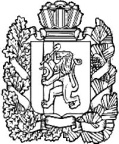 АДМИНИСТРАЦИЯ ПОСЕЛКАНИЖНИЙ ИНГАШНИЖНЕИНГАШСКОГО РАЙОНАКРАСНОЯРСКОГО КРАЯПОСТАНОВЛЕНИЕ08.12.2022 г.                            пгт. Нижний Ингаш                            № 215ОБ ОПРЕДЕЛЕНИИ МЕСТ, НА КОТОРЫЕ ЗАПРЕЩАЕТСЯ
ВОЗВРАЩАТЬ ЖИВОТНЫХ БЕЗ ВЛАДЕЛЬЦЕВ НА ТЕРРИТОРИИМО ПОСЕЛОК НИЖНИЙ ИНГАШ НИЖНЕИНГАШСКОГО РАЙОНА КРАСНОЯРСКОГО КРАЯВ соответствии с частью 6.1 статьи 18 Федерального закона Российской Федерации от 27.12.2018 №498-ФЗ «Об ответственном обращении с животными и о внесении изменений в отдельные законодательные акты Российской Федерации», Федеральным законом от 06.10.2003 №131-ФЗ «Об общих принципах организации местного самоуправления в Российской Федерации», руководствуясь статьей 9.2 Устава поселка Нижний Ингаш Нижнеингашского района Красноярского края, ПОСТАНОВЛЯЮ:Определить следующие места, на которые запрещается возвращать животных без владельцев на территории МО поселок Нижний Ингаш Нижнеингашского района Красноярского края:детские и спортивные площадки, стадионы;территории парков, скверов, места массового отдыха;территории организаций, осуществляющих образовательную деятельность;территории медицинских организаций;территории учреждений социальной сферы;территории торгово-развлекательных центров и розничных рынков;территории особо охраняемых природных территорий;территории, прилегающие к объектам культуры и искусства;площади, привокзальные территории;придомовые территории многоквартирных жилых домов.Утвердить перечень лиц, уполномоченных на принятие решений о возврате животных без владельцев на прежние места их обитания (приложение № 1).Контроль за исполнением настоящего постановления возложить на Главу поселка Нижний Ингаш Гузей Бориса Ильича.Настоящее постановление опубликовать в периодическом печатном средстве массовой информации «Вестник муниципального образования поселок Нижний Ингаш Нижнеингашского района Красноярского края» и разместить на официальном сайте администрации посёлка Нижний Ингаш:  http://nizhny-ingash.ru.Настоящее постановление вступает в силу со дня, следующего за днем его официального опубликования в периодическом печатном средстве массовой информации «Вестник муниципального образования поселок Нижний Ингаш Нижнеингашского района Красноярского края».ИИ.о.Главы поселкаНижний Ингаш                                                                               В.А.ГлазковПриложение № 1к постановлению  от  08.12.2022	№ 215ПЕРЕЧЕНЬ ЛИЦ, УПОЛНОМОЧЕННЫХ НА ПРИНЯТИЕ РЕШЕНИЙ
О ВОЗВРАТЕ ЖИВОТНЫХ БЕЗ ВЛАДЕЛЬЦЕВ НА ПРЕЖНИЕМЕСТА ИХ ОБИТАНИЯГлава поселка Нижний Ингаш – Гузей Борис Ильич либо лицо, исполняющее полномочия Главы поселка, согласно ст.15.1 Устава  поселка Нижний Ингаш Нижнеингашского района Красноярского края.